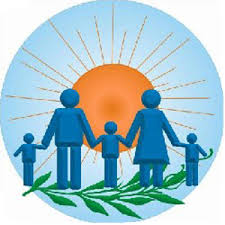 Заходи до проекту «Школа-родина» на 2015-2016 н.р.№ЗаходиВідповідальніТерміниПриміткаПрограма «Я і особистість»Програма «Я і особистість»Програма «Я і особистість»Програма «Я і особистість»Програма «Я і особистість»Складання плану самоосвіти кожного учняКл. керівникиВересень-жовтеньГодини спілкування «Людина починається з добра»Кл. керівникиЗа планомКонкурс скрап-презентацій «Правила поведінки в школі та громадських місцях»Кл. керівникилистопадСкладання енциклопедії  учня: як успішно навчатисяКл. керівникилистопадСкладання власної характеристикиКл. керівникигруденьСкласти карту зайнятості учня в позаурочний часКл. керівникижовтеньПрограма «Я - господар»Програма «Я - господар»Програма «Я - господар»Програма «Я - господар»Програма «Я - господар»Участь у проекті «Шкільне подвір’я» Завгосп, Кл. керівникиПротягом рокуРобота на закріпленій за класом ділянціЗавгосп, Кл. керівникиПротягом рокуОзеленення класів, огляд-конкурсЗавгосп, Кл. керівникиВересень-листопадОформлення «Зеленого класу» на подвір’ї 1-4, 9 класиВересень-листопад, травеньОформлення ІІ поверху як екологічногоЗавгосп, Кл. керівникиПротягом рокуОформлення рекреаційних зон на І поверсіЗавгосп, Кл. керівникиПротягом рокуВиховні години до дня працівника с/г «Хліборобському роду нема переводу»Кл. керівники, педагог-організаторлистопадВиставка композицій з овочів та фруктівПедагог-організаторвересеньПрограма «Школа сприяння здоров’ю»Програма «Школа сприяння здоров’ю»Програма «Школа сприяння здоров’ю»Програма «Школа сприяння здоров’ю»Програма «Школа сприяння здоров’ю»День здоров’я Остапенко О.А., Кл. керівникивересеньОлімпійський тиждень Остапенко О.А.вересеньСпортивний брейн-рингОстапенко О.А., педагог-організаторсіченьМарафон спортивного танцюпедагог-організатор, Кл. керівникитравеньВиступ агітбригади «Ми за здоровий спосіб життя»педагог-організатор, Веретельник Л.М.квітеньТуристична кашапедагог-організатортравеньДжураКривалов Г.А., Остапенко О.А., педагог-організаторжовтеньЗмагання з шахмат і шашокОстапенко О.А.лютийДень ЦЗОносова О.А., Кривалов Г.А.квітеньДень здоров’я педагог-організаторквітеньПрограма «Я і моя родина»Програма «Я і моя родина»Програма «Я і моя родина»Програма «Я і моя родина»Програма «Я і моя родина»Декада творчості «Мої батьки», «Мої хрещені», «Видатні люди села», «Важливі події в моїй родині»Кл. керівники, Іщенко Ю.М., Кривалова Ю.Г.лютийОрганізувати роботу лялькового театру. Іщенко Ю.М., учителі 1-4 класівПротягом рокуІнсценування казок В.Сухомлинськогоучителі 1-4 класів, педагог-організаторПротягом рокуВипуск шкільної газетиЛаврова Л.П., педагог-організаторПротягом рокуВиставка «Світ захоплень моєї родини»педагог-організатор, педагог-організатор Кл. керівникитравень«Іванопілля має таланти» -гала концерт за участю учнів та їх батьків, учителівКл. керівники, педагог-організатортравеньКарнавал дружбипедагог-організатор, Кл. керівникисіченьРобота шкільного телебаченняОносова О.А., Лаврова Л.П.Протягом рокуЧитання творів В.Сухомлинського в родинному коліКл. керівникилистопадОрганізація роботи батьківського університету «Мистецтву виховання треба вчитись»Долгих Т.Г., Запорожець О.В.Протягом рокуКонкурс альбомів «Моя родина» в техніці скрапбукінг Кл. керівникилютийОперація «Сюрприз для мами» (кухонні вироби, вітання)педагог-організатор Остапенко О.А. Кл. керівникиберезеньПрограма «Я – частина природи»Програма «Я – частина природи»Програма «Я – частина природи»Програма «Я – частина природи»Програма «Я – частина природи»Організація екологічного загону «Пролісок»Веретельник Л.М., педагог-організаторжовтеньСтворення Червоного зошита своєї місцевостіВеретельник Л.М.Жовтень-листопадГодини рідного краюВеретельник Л.М. Кл. керівникиПротягом рокуДень птахівВеретельник Л.М.березеньСпівпраця з заповідникомпедагог-організатор, Веретельник Л.М.Протягом рокуПрограма «Я і моя майбутня професія»Програма «Я і моя майбутня професія»Програма «Я і моя майбутня професія»Програма «Я і моя майбутня професія»Програма «Я і моя майбутня професія»Свято професійпедагог-організатор, Кл. керівникиквітеньЗаняття курсу за вибором «Моя майбутня професія»Велика економічна граДолгих Т.Г., Оносова О.А., Кривалова Ю.Г.березеньДень відкритих дверей в школіАдміністрація, Кл. керівникилютийДень добрих справКл. керівникитравень